„EU peníze školám“Projekt DIGIT – digitalizace výuky na ISŠTE Sokolovreg. č. CZ.1.07/1.5.00/34.0496Tento výukový materiál je plně v souladu s Autorským zákonem (jsou zde dodržována všechna autorská práva). Pokud není uvedeno jinak, autorem textů 
a obrázků je Ing. Bohuslava Čežíková.Tabulka v textovém dokumentuTabulka je složená z řádků a sloupců, jejich průnik se nazývá buňka. Buňky, které spolu sousedí, lze slučovat.Tabulka pomáhá graficky upravit textový dokument - lze ji použít pro formátování textu do sloupců nebo může nahradit tabelátory.Tabulku lze zarovnat jako objekt, nastavit obtékání textu okolo ní, přidat jí titulek (položka v seznamu tabulek).Vložení tabulky je z karty Vložení  Tabulka. V nabídce můžeme označit myší počet řádků a sloupců: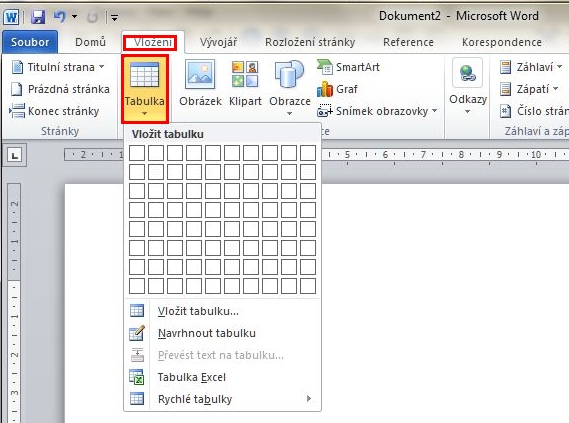 Obrázek 1: Vložení tabulky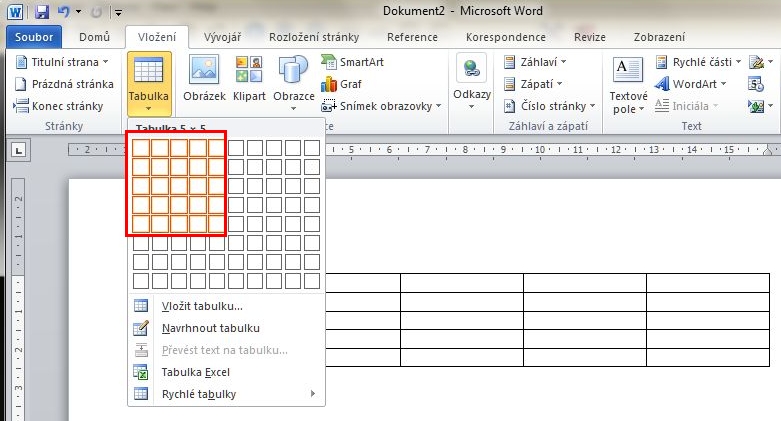 Obrázek 2: Tabulka 5 řádků a 5 sloupcůPo vložení tabulky se aktivují Nástroje tabulky. Tabulce můžeme přiřadit předefinovaný styl, nastavit ohraničení, stínování.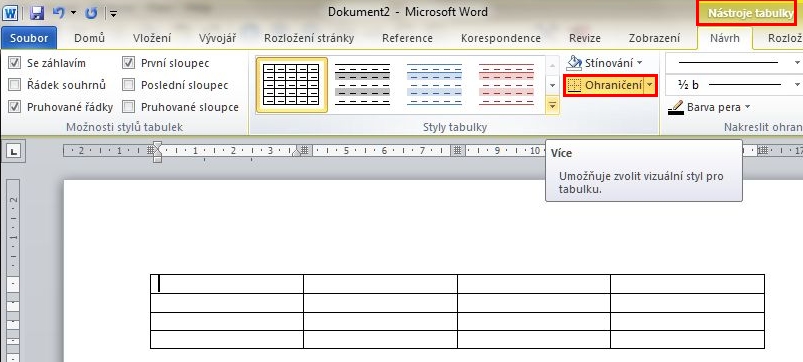 Obrázek 3: Ohraničení tabulky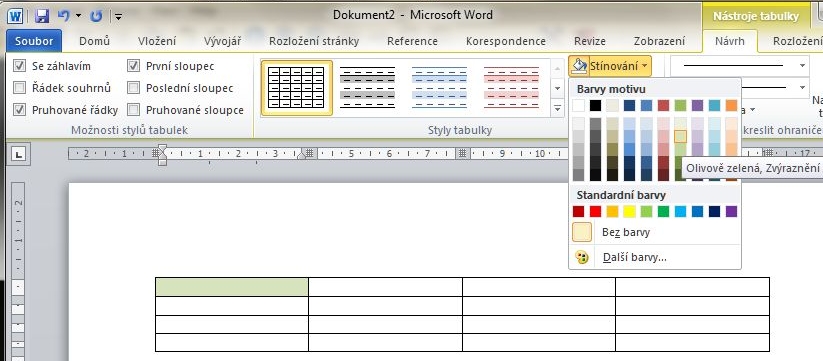 Obrázek 4: Stínování buňky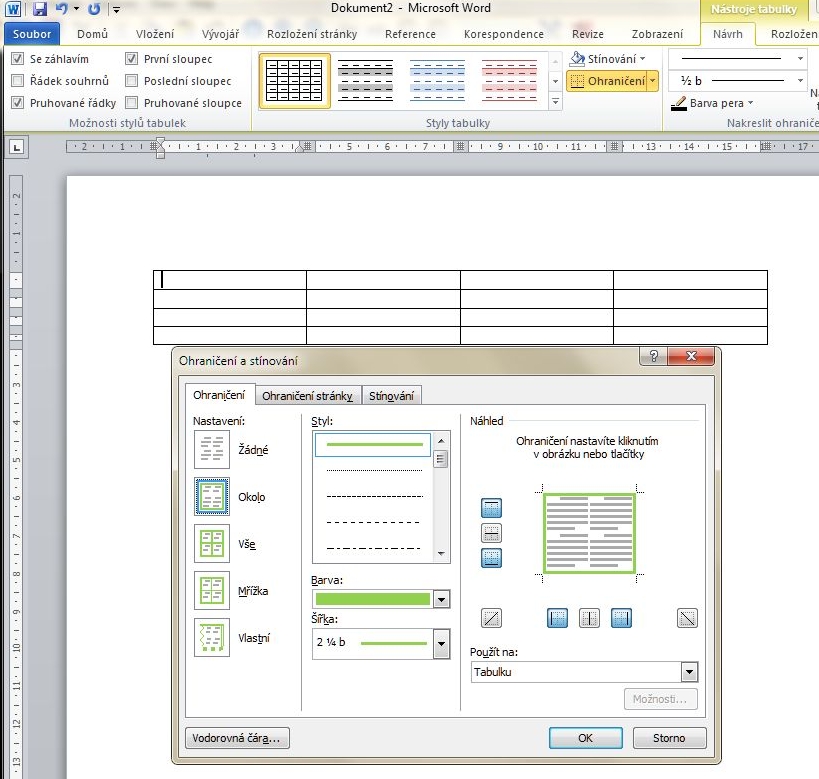 Obrázek 5: Ohraničení a stínováníChceme-li vybrat celou tabulku, stačí kliknout na růžici v levém horním rohu tabulky.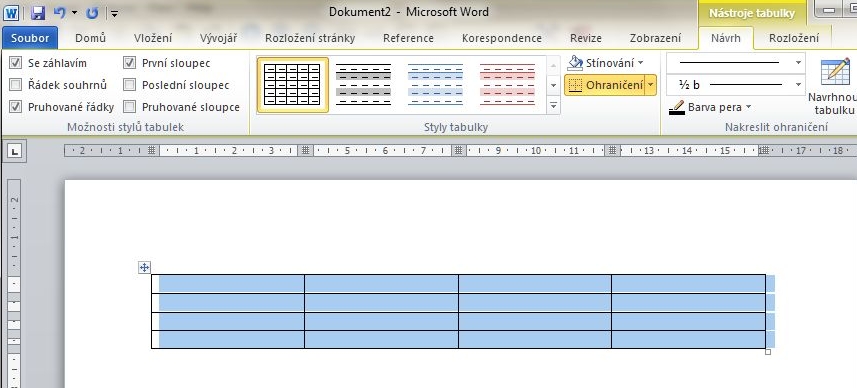 Obrázek 6: Výběr celé tabulkyTabulku lze vložit v dialogovém okně Vložit tabulku - poté můžeme nastavit, zda se sloupce a řádky přizpůsobí obsahu, oknu nebo pevnou šířku sloupce (Auto = šířka sloupce se přizpůsobí nejširšímu obsahu buňky).Další možností je použít Rychlé tabulky, jejichž obsah si můžeme upravit podle svých požadavků.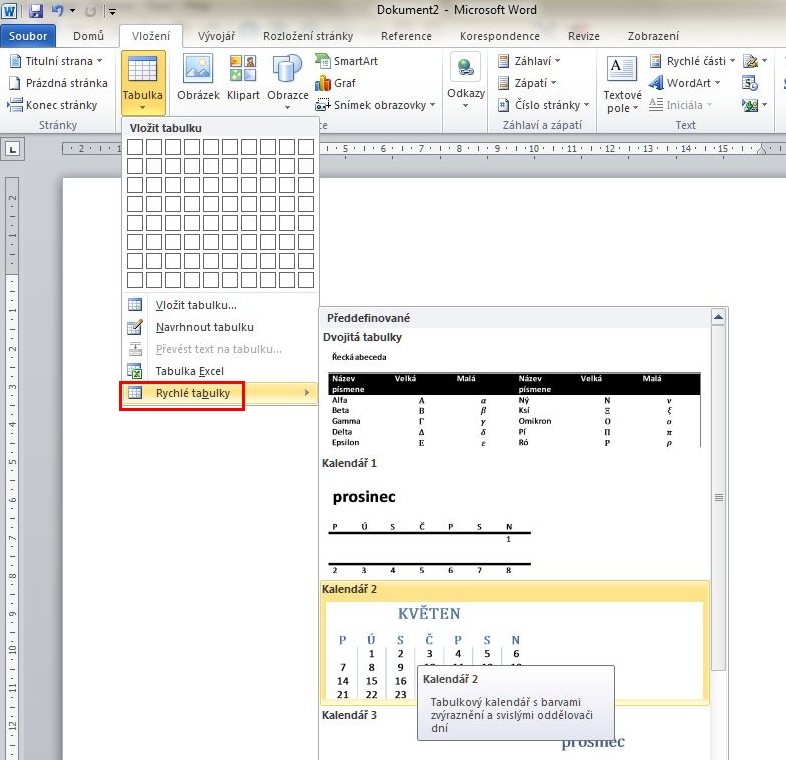 Obrázek 7: Rychlé tabulkyVložíme-li tabulku Excel, můžeme použít i vzorce pro výpočty.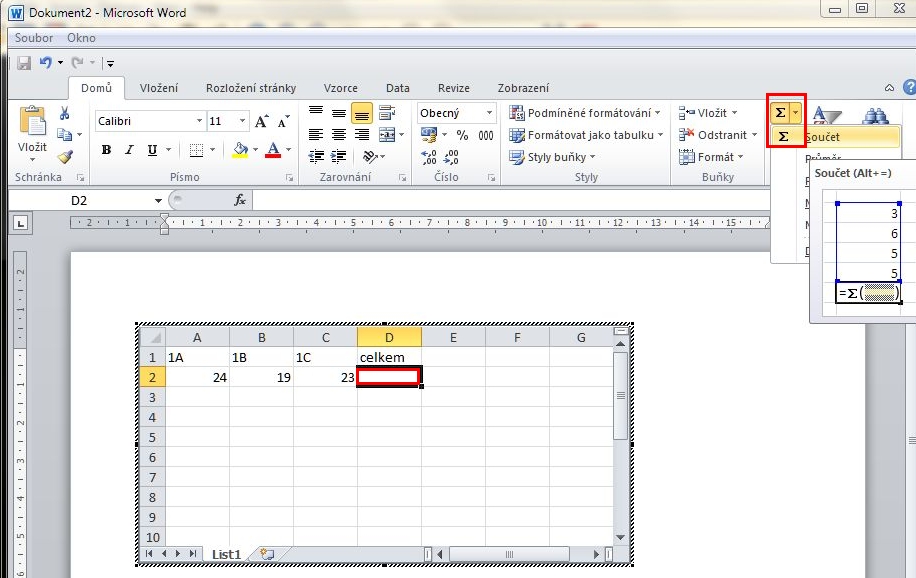 Obrázek 8: Výpočty v excelovské tabulce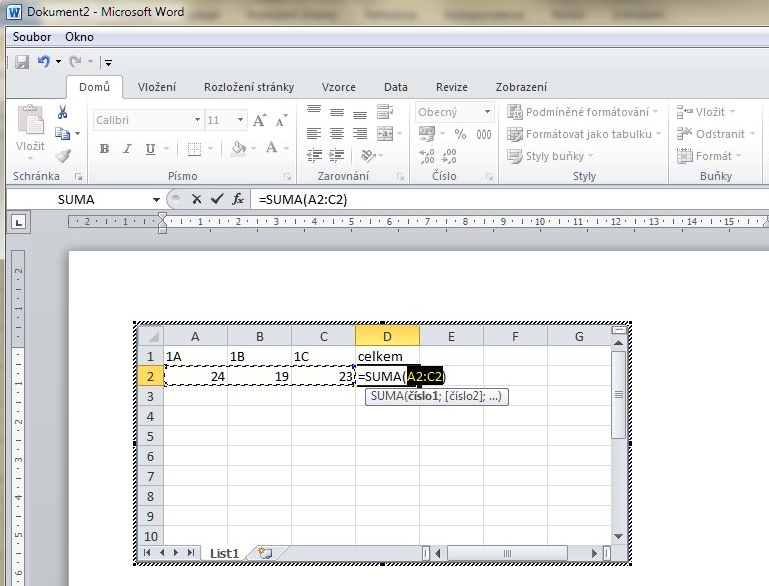 Obrázek 9: Funkce SUMA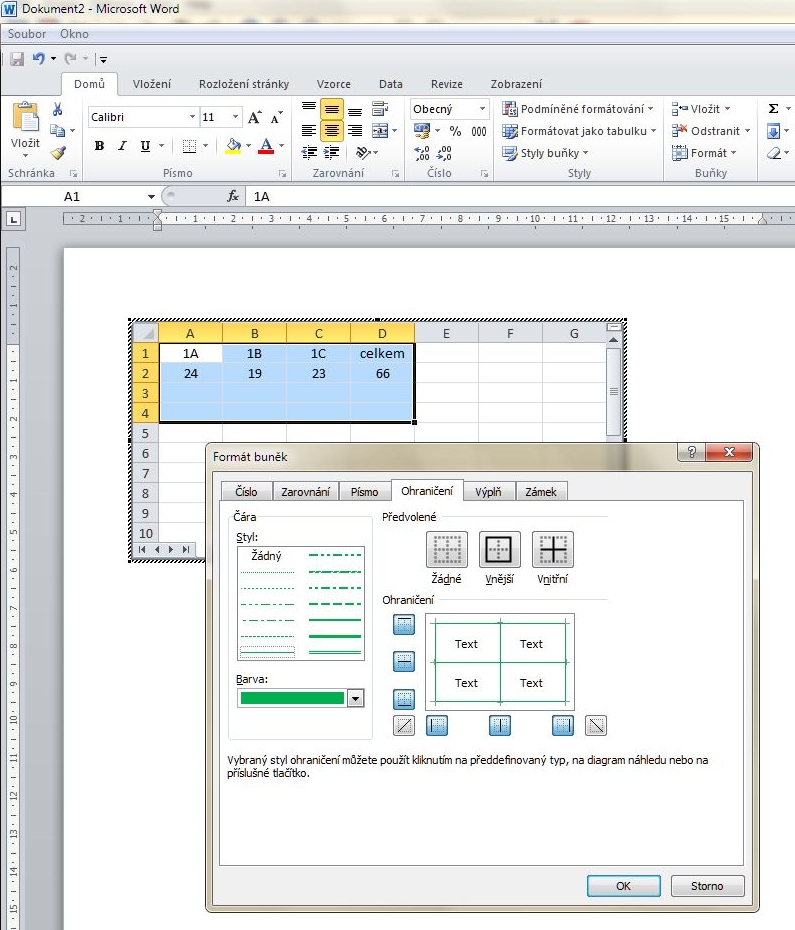 Obrázek 10: Ohraničení tabulky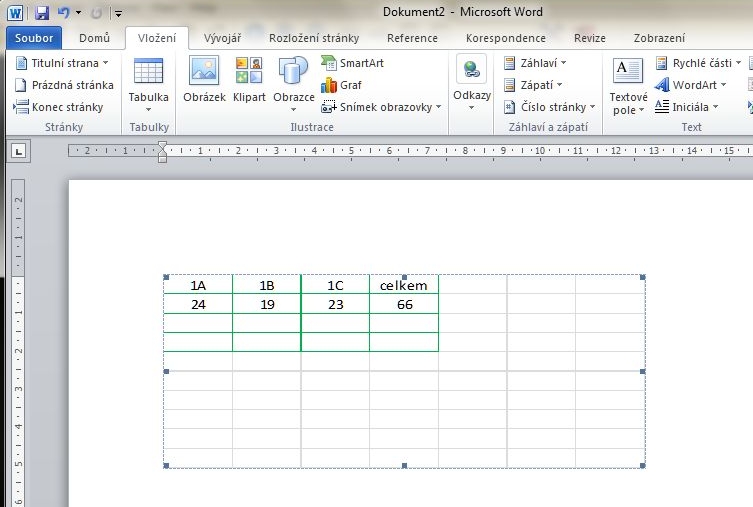 Obrázek 11: Výsledná tabulkaKromě vkládání tabulky umožňuje MS Word převést text na tabulku (a opačně tabulku na text). K převodu je zapotřebí zvolit oddělovače jednotlivých položek.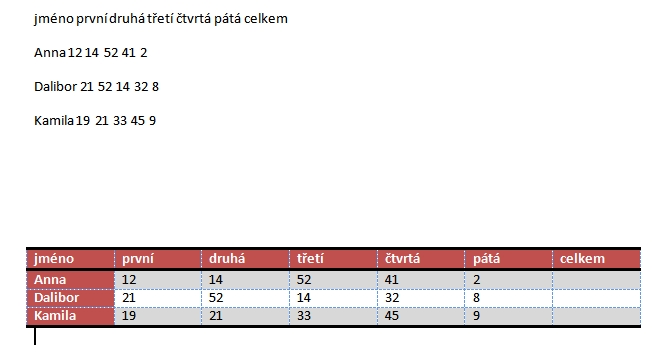 Obrázek 12: Text a text převedený na tabulkuPracovní listVytvořte v dokumentu tabulku, která bude zobrazovat váš rozvrh hodin. V záhlaví sloupců budou čísla hodin, v záhlaví řádků dny v týdnu. Záhlaví sloupců zarovnejte na střed, záhlaví řádků vlevo. Použijte zkratky předmětů - předměty zarovnejte na střed v horizontálním i vertikálním směru.Zkopírujte předchozí tabulku a použijte na ni některý předefinovaný styl.Zkopírujte tabulku vytvořenou v bodě 1) a upravte její vzhled pomocí nástrojů stínování a ohraničení.Vytvořte text obdobně jako na obr. 12 a převeďte jej do tabulky.III/2 Inovace a zkvalitnění výuky prostřednictvím ICTVY_32_INOVACE_1_5_07Název vzdělávacího materiáluTabulky v textovém editoruJméno autoraIng. Bohuslava ČEŽÍKOVÁTematická oblastPočítačové zpracování textu a tvorba sdíleného obsahuVzdělávací obor63-41-M/01 Ekonomika a podnikání68-43-M/01 Veřejnosprávní činnostPředmětInformační a komunikační technologieRočník1.-4.Rozvíjené klíčové kompetenceKompetence k učeníposoudí vlastní pokrok a určí překážky či problémy bránící učení;kriticky zhodnotí výsledky. Kompetence k řešení problémůosvědčené postupy aplikuje při řešení obdobných problémových situací;sleduje vlastní pokrok při zdolávání problémůPrůřezové témaOsvojení základních dovedností užívání výpočetní a komunikační techniky a práce s informacemi, dosažení velmi dobré úrovně informační gramotnosti.Časový harmonogram1 vyučovací hodinaPoužitá literatura a zdrojeMICROSOFT. Office.microsoft.com [online]. [cit. 2012-09-12]. Dostupné z: http://office.microsoft.com/cs-cz/Pomůcky a prostředkypc, internet, MS WordAnotaceZákladní práce s tabulkou v textovém dokumentuZpůsob využití výukového materiálu ve výuceVýklad, pracovní listDatum (období) vytvoření vzdělávacího materiálu09/2012